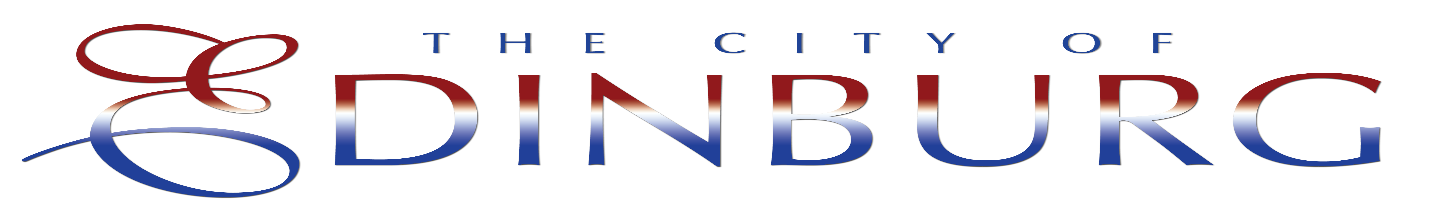 “Stormwater Compliance Requirement”Purpose:The purpose of this “Stormwater Compliance Requirement” information brochure is to provide business owners and operators of industrial and commercial facilities with a better understanding of Environmental Protection Agency (EPA), Texas Commission onf Environmental Quality (TCEQ) and City of Edinburg-Industrial-Commercial stormwater related requirements. Federal and State requirements mandate the City of Edinburg to implement a business-facilities stormwater compliance-inspection program. In order to comply with this mandate, the Stormwater Division within the Engineering Department of the City of Edinburg will begin conducting business-facility site inspections. An initial site inspection will be performed and an inspection priority designation will be assigned. Inspections are based on your business Standard Industrial Classification code; therefore they are the requirement of businesses and not the property owner or Management Company. This is not a property inspection, but an inspection of your business practices.Stormwater and Pollutants:Stormwater is a term used to describe water that originates during precipitation events. Pollutants can contaminate stormwater flows that then enter drainage systems and local receiving waters. These pollutants remain untreated and degrade our water quality and harm aquatic life. Therefore business owners must eliminate non-stormwater discharges and implement Best Management Practices BMP’s to continually reduce pollutant sources associated with their everyday business activities.Frequently asked questions:What is Stormwater Compliance Inspection?A stormwater compliance inspection is an on-site evaluation of how business related functions such as outdoor activities, outdoor equipment, outdoor materials, and wastes are being managed in order to protect water quality. A stormwater compliance inspection will be conducted to determine the business-facilities current stormwater compliance and to establish a facility priority classification and frequency for subsequent inspections. Inspections will be conducted by employees of the Stormwater Division from the City of San Benito. Subsequent stormwater compliance inspections will be conducted based on the prioritization assigned at the initial inspection.Will I be charged for the inspection? No, currently 2all businesses will not be required to pay Stormwater fees for compliance inspection. However when the stormwater ordinance is passed then the fee will be reassessed. How often will my business be inspected for stormwater compliance? An initial stormwater quality inspection will be completed to determine permit compliance and prioritization. Businesses will be prioritized as low, medium or high to designate the sites potential impact on water quality. Subsequent business-facility stormwater compliance inspections will be conducted based on the following schedule listed below. This schedule is required by State and City of San Benito NPDES Permit requirements.

Low priority classifications require a compliance inspection every 5 years

Medium priority classifications require a compliance inspection every 2 years

High priority classifications require a compliance inspection every year.

*Note: If a business has violations, follow up inspections will be required.What will the Inspector look for at my business? The inspector will observe and document the flowing items at your business:

Vehicles and equipment
Trash enclosures and trash processing
Material storage areas
Outdoor industrial and/or commercial activities
Planters and Vegetation
Standard Industrial Classification Observations
Loading and Unloading areas
Storm Drains and/or Drainage Areas
Implementation of Best Management Practices What if I have no materials equipment, or activities exposed to stormwater and have no violations. Businesses demonstrating no stormwater exposure for process activities, equipment, material storage, waste areas, loading and receiving areas, etc. (because they are under permanent cover, or indoors), will be established as a low priority facility. These site can only be certified by the Stormwater Division or by the TCEQ and a business owner may not self-certify this for their business. A priority will be established by the employees of the Stormwater Division which will determine future inspection frequencies. You can discuss your priority with the assigned inspector at time of inspection.How do I prepare for my inspection? Start by familiarizing yourself with potential and actual sources of pollutants at your business. Observe storm drains and nearby waterways that could receive drainage from your facility. Determine whether materials, equipment or activities are in contact with stormwater. Consider what will happen to exposed pollutants when it rains at your facility; such as oil, grease, cement, sediment, chemicals, food waste, etc. that are either dumped or stored in outdoor, unprotected locations.

Remove all materials, equipment, activities, and wastes from contact with storm water and become stormwater educated by visiting the following links:Recommended Web Siteshttp://www.epa.gov/npdes/stormwater http://www.tceq.state.tx.us/assistance/education/nps.html Want to File A Stormwater Complaint within the City Of Edinburg Contact the Stormwater Hotline at: (956) 388-8999 The complaint will be logged in and directed to the Stormwater Division in a timely matter.  